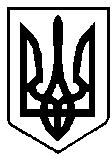 ВАРАСЬКА МІСЬКА РАДАВосьме   скликання(Вісімнадцята   сесія)Р І Ш Е Н Н Я8      квітня                        2022 року                                      № 1391 -РР-VІІІ  Про  безоплатну передачу комунальногомайна  з балансу  КП «УК«Житлокомунсервіс» ВМР на баланс  КП «Благоустрій» ВМР	Розглянувши лист  комунального підприємства «Благоустрій» Вараської міської ради від 14.01.2022 №23, враховуючи  лист комунального підприємства «Управляюча компанія «Житлокомунсервіс» Вараської міської ради  від 24.01.2022 №30  щодо надання згоди на безоплатну передачу комунального майна, відповідно до Закону України «Про передачу об’єктів права державної та комунальної власності», керуючись статтею 25, частиною п’ятою  статті 60 Закону України «Про місцеве самоврядування в Україні», Вараська міська радаВ И Р І Ш И Л А:1.Погодити безоплатну передачу комунального майна з балансу комунального підприємства «Управляюча компанія «Житлокомунсервіс»   Вараської міської ради  (код ЄДРПОУ-40894523) на баланс комунального підприємства «Благоустрій» Вараської міської ради (код ЄДРПОУ-40800812),  а саме:   трактор DONGFENG DF-244, заводський номер 1600W02551, 2016 року випуску, первісна вартість якого складала 198 000, 00 грн. 	2.Комунальному підприємству «Управляюча компанія «Житлокомунсервіс»   Вараської міської ради (код ЄДРПОУ-40894523)   безоплатно передати комунальне майно, зазначене у пункті 1, зі свого балансу на баланс комунального підприємства «Благоустрій» Вараської міської ради (код ЄДРПОУ-40800812),   у відповідності до вимог чинного законодавства України.	3.Комунальному підприємству «Благоустрій» Вараської міської ради (код ЄДРПОУ-40800812) безоплатно прийняти на баланс,    комунальне  майно, зазначене у пункті 1,  у відповідності до вимог чинного законодавства України забезпечивши його бухгалтерський облік.4.Контроль за виконанням рішення покласти на заступника міського голови з питань діяльності виконавчих органів ради Ігоря ВОСКОБОЙНИКА та постійну комісію з  питань комунального майна, житлової політики, інфраструктури та благоустрою. Міський голова                                                                    Олександр МЕНЗУЛ